§1006.  Articles of amendment1.  Content.  After an amendment to the articles of incorporation has been adopted and approved in the manner required by this Act and by the articles of incorporation, the corporation shall deliver to the Secretary of State for filing articles of amendment that must set forth:A.  The name of the corporation;  [PL 2001, c. 640, Pt. A, §2 (NEW); PL 2001, c. 640, Pt. B, §7 (AFF).]B.  The text of each amendment adopted or the information required by section 121, subsection 10, paragraph E;  [PL 2003, c. 344, Pt. B, §95 (AMD).]C.  If an amendment provides for an exchange, reclassification or cancellation of issued shares, provisions for implementing the amendment if not contained in the amendment itself, which may be dependent upon facts objectively ascertainable outside the articles of amendment in accordance with section 121, subsection 10;  [PL 2003, c. 344, Pt. B, §95 (AMD).]D.  The date of each amendment's adoption;  [PL 2001, c. 640, Pt. A, §2 (NEW); PL 2001, c. 640, Pt. B, §7 (AFF).]E.  If an amendment was adopted by the incorporators or board of directors without shareholder approval, a statement that the amendment was duly approved by the incorporators or by the board of directors, as the case may be, and that shareholder approval was not required; and  [PL 2001, c. 640, Pt. A, §2 (NEW); PL 2001, c. 640, Pt. B, §7 (AFF).]F.  If an amendment required approval by the shareholders, a statement that the amendment was duly approved by the shareholders in the manner required by this Act and by the articles of incorporation or, if an amendment is being filed pursuant to section 121, subsection 10, a statement to that effect.  [PL 2003, c. 344, Pt. B, §95 (AMD).][PL 2003, c. 344, Pt. B, §95 (AMD).]SECTION HISTORYPL 2001, c. 640, §A2 (NEW). PL 2001, c. 640, §B7 (AFF). PL 2003, c. 344, §B95 (AMD). The State of Maine claims a copyright in its codified statutes. If you intend to republish this material, we require that you include the following disclaimer in your publication:All copyrights and other rights to statutory text are reserved by the State of Maine. The text included in this publication reflects changes made through the First Regular and First Special Session of the 131st Maine Legislature and is current through November 1. 2023
                    . The text is subject to change without notice. It is a version that has not been officially certified by the Secretary of State. Refer to the Maine Revised Statutes Annotated and supplements for certified text.
                The Office of the Revisor of Statutes also requests that you send us one copy of any statutory publication you may produce. Our goal is not to restrict publishing activity, but to keep track of who is publishing what, to identify any needless duplication and to preserve the State's copyright rights.PLEASE NOTE: The Revisor's Office cannot perform research for or provide legal advice or interpretation of Maine law to the public. If you need legal assistance, please contact a qualified attorney.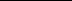 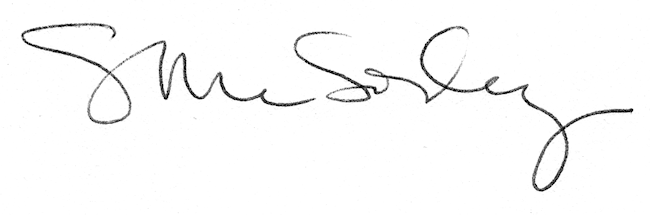 